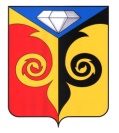 АДМИНИСТРАЦИЯКУСИНСКОГО ГОРОДСКОГО ПОСЕЛЕНИЯЧелябинской областиПОСТАНОВЛЕНИЕ_____________________________________________________29.08.2016 г. № 144            г. КусаОб утверждении порядка сообщения лицами,замещающими отдельные муниципальные должности,и муниципальные служащие АдминистрацииКусинского городского поселения о возникновении личной заинтересованностипри исполнении должностных обязанностей, котораяприводит или может привести к конфликту интересовВ соответствии с Указом Президента Российской Федерации от 22 декабря 2015 года N 650 «О порядке сообщения лицами, замещающими отдельные государственные должности Российской Федерации, должности федеральной государственной службы, и иными лицами о возникновении личной заинтересованности при исполнении должностных обязанностей, которая приводит или может привести к конфликту интересов», Постановлением Губернатора Челябинской области от 24 февраля 2016 г. № 65 «О Порядке сообщения лицами, замещающими отдельные государственные должности Челябинской области, и государственными гражданскими служащими Челябинской области о возникновении личной заинтересованности при исполнении должностных обязанностей, которая приводит или может привести к конфликту интересов» и руководствуясь статьёй 31 Устава Кусинского городского поселения:1. Утвердить прилагаемый Порядок сообщения лицами, замещающими муниципальные должности, и муниципальные служащие Администрации Кусинского городского поселения о возникновении личной заинтересованности при исполнении должностных обязанностей, которая приводит или может привести к конфликту интересов (далее именуется - Порядок).2. Настоящее постановление вступает в силу с момента подписания и подлежит обнародованию.Глава Кусинского городского поселения                                              В.Г. ВасеневПриложение 1к Постановлению Администрации Кусинского городского поселения от 29.08.2016 г. № 144Порядок сообщения лицами, замещающими отдельные муниципальные должности, и муниципальные служащие Администрации Кусинского городского поселения, о возникновении личной заинтересованности при исполнении должностных обязанностей, которая приводит или может привести к конфликту интересов1. Настоящим Порядком определяется порядок сообщения лицами, замещающими муниципальные должности, и муниципальные служащие Администрации Кусинского городского поселения о возникновении личной заинтересованности при исполнении должностных обязанностей, которая приводит или может привести к конфликту интересов.2. Лица, замещающие муниципальные должности, и муниципальные служащие Администрации Кусинского городского поселения, указанные в пункте 3 настоящего Порядка, обязаны в соответствии с законодательством Российской Федерации о противодействии коррупции сообщать о возникновении личной заинтересованности при исполнении должностных обязанностей, которая приводит или может привести к конфликту интересов, а также принимать меры по предотвращению или урегулированию конфликта интересов.Сообщение оформляется в письменной форме в виде уведомления о возникновении личной заинтересованности при исполнении должностных обязанностей, которая приводит или может привести к конфликту интересов (далее именуется - уведомление).3. Лица, замещающие муниципальные должности, и муниципальные служащие Администрации Кусинского городского поселения, направляют уведомление, составленное по форме согласно приложению 1 к настоящему Порядку, в комиссию по соблюдению требований к служебному поведению муниципальных служащих администрации Кусинского городского поселения и урегулированию конфликта интересов (далее - Комиссия).4. В ходе предварительного рассмотрения уведомлений Комиссия имеет право получать в установленном законодательством Российской Федерации порядке от лиц, направивших уведомления, пояснения по изложенным в них обстоятельствам и направлять в установленном законодательством Российской Федерации порядке запросы в федеральные органы государственной власти, органы государственной власти субъектов Российской Федерации, иные государственные органы, органы местного самоуправления и заинтересованные организации.5. По результатам предварительного рассмотрения уведомлений, поступивших в соответствии с пунктом 4 настоящего Порядка в Комиссию, секретарь Комиссии подготавливает мотивированное заключение на каждое из уведомлений.6. В случае направления запросов, указанных в пункте 4 настоящего Порядка, уведомления, заключения и другие материалы представляются комиссии, указанной в пункте 3 настоящего Порядка, в течение 45 календарных дней со дня поступления уведомлений. Указанный срок может быть продлен, но не более чем на 30 календарных дней.7. Комиссия рассматривает уведомления и принимает по ним решения в порядке, установленном Постановлением Администрации Кусинского городского поселения от 07.04.2016 года № 40 «О комиссии по соблюдению требований к служебному поведению муниципальных служащих администрации Кусинского городского поселения и урегулированию конфликта интересов».8. Комиссией по результатам рассмотрения уведомлений принимается одно из следующих решений:1) признать, что при исполнении должностных обязанностей лицом, направившим уведомление, конфликт интересов отсутствует;2) признать, что при исполнении должностных обязанностей лицом, направившим уведомление, личная заинтересованность приводит или может привести к конфликту интересов;3) признать, что лицом, направившим уведомление, не соблюдались требования об урегулировании конфликта интересов.9. В случае принятия решения, предусмотренного подпунктом 2 пункта 8 настоящего Порядка, Комиссия принимает меры или обеспечивает принятие мер по предотвращению или урегулированию конфликта интересов либо рекомендует лицу, направившему уведомление, принять такие меры.10. В случае принятия решений, предусмотренных подпунктами 2 и 3 пункта 8 настоящего Порядка, Комиссия представляет доклад Главе Кусинского городского поселения.Приложение 1
к Порядку сообщения лицами,замещающими отдельные муниципальные должности,и муниципальные служащие Администрации Кусинского городского поселения,о возникновении личной заинтересованности
при исполнении должностных обязанностей,
которая приводит или может привести к конфликту интересов_______________________________   (отметка об ознакомлении) Главе Кусинского городского поселенияВ.Г. Васеневу                                          от ____________________________                                          _______________________________                                           (Ф.И.О., замещаемая должность)Уведомлениео возникновении личной заинтересованностипри исполнении должностных обязанностей,которая приводит или может привести к конфликту интересовСообщаю о возникновении у меня личной заинтересованности при исполнении должностных обязанностей, которая приводит или может привести к конфликту интересов (нужное подчеркнуть).Обстоятельства, являющиеся основанием возникновения личной заинтересованности: _______________________________________________________________Должностные обязанности, на исполнение которых влияет или может повлиять личная заинтересованность: _______________________________________________________________Предлагаемые меры по предотвращению или урегулированию  конфликта интересов: _______________________________________________________Намереваюсь (не намереваюсь) лично присутствовать на заседании Комиссии при рассмотрении настоящего уведомления (нужное подчеркнуть)."____" _______________ 20___ г.   ___________________  ___________(подпись, расшифровка)